Prerequisite #3 									Name ______________										Date _____________ 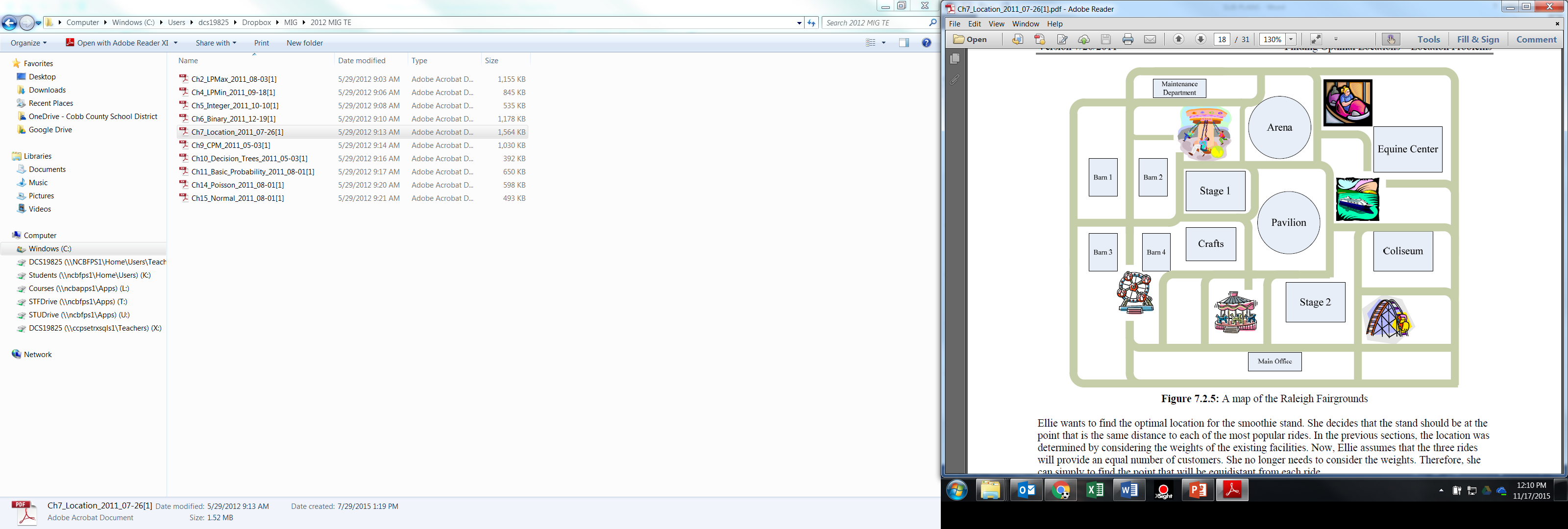 Ellie wants to find the optimal location for the smoothie stand. She decides that the stand should be at the point that is the same distance to each of the most popular rides. In the previous sections, the location was determined by considering the weights of the existing facilities. Now, Ellie assumes that the three rides will provide an equal number of customers. She no longer needs to consider the weights. Therefore, she can simply to find the point that will be equidistant from each ride. If the roller coaster, swings and bumper cars are the most popular rides, where should she locate her stand?Do you think the location is in a place where it is practical to locate a smoothie stand? Why or why not?Unfortunately there was a horrible bumper car accident that closed the ride for the remainder of the week and the roller coaster broke down as well. Now the swings, Ferris wheel, and merry-go-round are the main attractions.  Where should Ellie move her stand to now?You and two friends are at Six Flags. You are all in three different locations and you are texting each other on where to meet. Using Math, find the optimal location for all of you to meet?Step 1: Using the six flags map, identify three locations for where you and your friends currently are located.Step 2: Using the perpendicular bisectors, find the optimal location. Identify that location.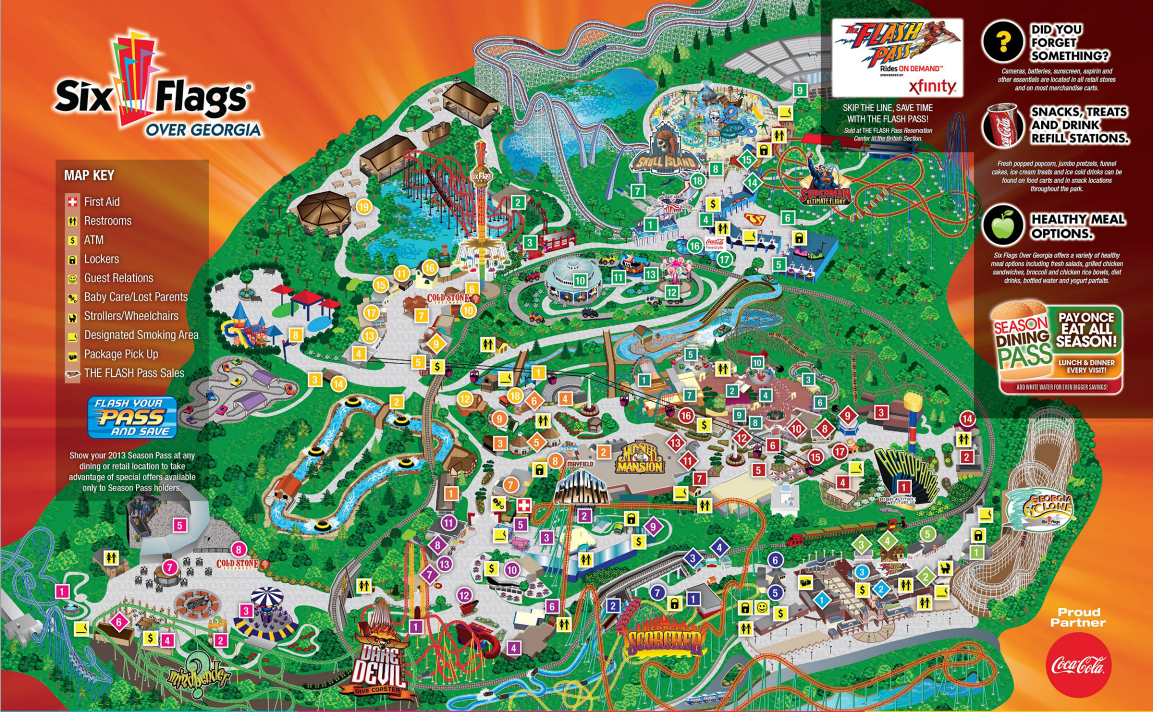 